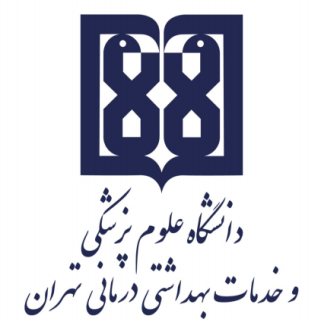 معاونت آموزشيمركز مطالعات و توسعه آموزش علوم پزشکیواحد برنامهریزی آموزشیچارچوب  طراحی«طرح دوره»اطلاعات درس: اصول و کلیات اپیدمیولوژیگروه آموزشی ارایه دهنده درس: پرستاری سلامت جامعه و سالمندیعنوان درس: اصول و کلیات اپیدمیولوژیکد درس:	نوع و تعداد واحد: 1 واحد نظرینام مسؤول درس: دکتر شهزاد پاشایی پورمدرس/ مدرسان:       دکتر شهزاد پاشایی پورپیشنیاز/ همزمان: نداردرشته و مقطع تحصیلی: کارشناسی پرستاریاطلاعات مسؤول درس:رتبه علمی: دانشیاررشته تخصصی: دکترای پرستاریمحل کار: دپارتمان سلامت جامعه و سالمندی دانشکده پرستاری و مامایی علوم پزشکی تهرانتلفن تماس: 02161054208نشانی پست الکترونیک: sh-pashaeipour@tums.ac.irتوصیف کلی درس (انتظار میرود مسؤول درس ضمن ارائه توضیحاتی کلی، بخشهای مختلف محتوایی درس را در قالب یک یا دو بند، توصیف کند): این درس به منظور آشنا کردن دانشجوی پرستاری با اصول همه گیرشناسی و کاربرد آن در تجزیه و تحلیل مشکلات بهداشتی جامعه می باشد. بدین منظور مفاهیمی چون سلامت و بیماری، پیشگیری و سطوح آن، غربالگری، تغییرات شدت بیماری و مراحل سیر بیماری، مدل های اپیدمیولوژیک برخورد با بیماری ها و شاخص های بهداشتی، مروری بر انواع مطالعات اپیدمیولوژیک مورد بحث قرار می گیرند. سپس بر اساس این مفاهیم به بررسی اپیدمیولوژیک بیماری های عفونی شایع و بیماریهای غیرواگیر پرداخته می شود. اهداف کلی/ محورهای توانمندی:هدف از این درس انتقال اطلاعات لازم در مورد اصول اپیدمیولوژی و پزشکی پیشگیری، علل ایجاد و چگونگی انتشار بیماری ها در جامعه و ارائه اطلاعات اختصاصی در مورد همه گیرشناسی بیماری های شایع کشور می باشد. اهداف اختصاصی/ زیرمحورهای هر توانمندی:پس از این دوره از فراگیران انتظار می رود که:اپیدمیولوژی را تعریف کرده و تاریخچه آن را توضیح دهند.مفاهیم مرتبط با اپیدمیولوژی را از هم افتراق دهند.مفاهیم سلامت و بیماری، سیر طبیعی بیماری ها، پیشگیری و سطوح آن را توضیح دهند.تغییرات شدت بیماری، زنجیره عفونت و تغییرات تظاهرات عفونت را توضیح دهند.مدلهای اپیدمیولوژیک و کاربرد آنها در کنترل و پیشگیری از بیماریها را تحلیل کنند.شاخص ها و میزان های بهداشتی و کاربرد آنها را توضیح دهند.منابع اطلاعاتی در بهداشت اجتماعی را شرح دهند.جنبه های اپیدمیولوژی بهداشت، حرکات جمعیت و شاخص های جمعیتی را نقد کنند.روش های مطالعات اپیدمیولوژی و موارد کاربرد هریک از آنها  را تحلیل کنند.غربالگری و نقش آن در کشف بیماری ها و حفظ سلامت مردم را بیان کنند.انواع اپیدمی ها و جنبه های انتقال بیماری را شرح دهند.جنبه های اپیدمیولوژیک بیماری های عفونی شایع (سل، بروسلوز، مالاریا) را توضیح دهند.جنبه های اپیدمیولوژیک بیماریهای مشترک انسان و حیوان (تب کریمه و کنگو، بروسلوز، هاری، لیشمانیوز) را شرح دهند.روشهای یاددهی- یادگیری با عنایت به رویکرد آموزشی انتخاب شده:رویکرد مجازی کلاس وارونه 	 یادگیری مبتنی بر بازی دیجیتال یادگیری مبتنی بر محتوای الکترونیکی تعاملی یادگیری مبتنی بر حل مسئله (PBL) 	 یادگیری اکتشافی هدایت شده 	 یادگیری مبتنی بر سناریوی متنی 	 یادگیری مبتنی بر مباحثه در فروم 	سایر موارد (لطفاً نام ببرید) -------رویکرد حضوری * سخنرانی تعاملی (پرسش و پاسخ، کوئیز، بحث گروهی و ...) 	 بحث در گروههای کوچک 	 ایفای نقش 	 یادگیری اکتشافی هدایت شده 	 یادگیری مبتنی بر تیم (TBL) 	 یادگیری مبتنی بر حل مسئله (PBL) 	 یادگیری مبتنی بر سناریو 		 استفاده از دانشجویان در تدریس (تدریس توسط همتایان) 	 یادگیری مبتنی بر بازی سایر موارد (لطفاً نام ببرید) -------رویکرد ترکیبیترکیبی از روشهای زیرمجموعه رویکردهای آموزشی مجازی و حضوری، به کار میرود.لطفا نام ببرید ....................تقویم درس:وظایف و انتظارات از دانشجو (منظور وظایف عمومی دانشجو در طول دوره است. وظایف و انتظاراتی  نظیر حضور منظم در کلاس درس، انجام تکالیف در موعد مقرر، مطالعه منابع معرفی شده و مشارکت فعال در برنامههای کلاس)حضور به موقع و فعال در کلاس درسمطالعه قبلی و شرکت در مباحث کلاسیروش ارزیابی دانشجو: ذکر نوع ارزیابی (تکوینی/تراکمی)                         ذکر روش ارزیابی دانشجوذکر سهم ارزشیابی هر روش در نمره نهایی دانشجوارزیابی تکوینی (سازنده): ارزیابی دانشجو در طول دوره آموزشی با ذکر فعالیتهایی که دانشجو به طور مستقل یا با راهنمایی استاد انجام میدهد. این نوع ارزیابی میتواند صرفا با هدف ارایه بازخورد اصلاحی و رفع نقاط ضعف و تقویت نقاط قوت دانشجو صورت پذیرفته و یا با اختصاص سهمی از ارزیابی به آن، در نمره دانشجو تأثیرگذار باشد و یا به منظور تحقق هر دو هدف، از آن استفاده شود. نظیر: انجام پروژههای مختلف، آزمونهای تشخیصی ادواری، آزمون میان ترم مانند کاربرگهای کلاسی و آزمونک (کوییز) های کلاسی ارزیابی تراکمی (پایانی): ارزیابی دانشجو در پایان دوره است که برای مثال میتواند شامل موارد زیر باشد:  آزمونهای کتبی، شفاهی و یا عملی با ذکر انواع آزمونها برای مثال آزمونهای کتبی شامل آزمونهای کتبی بسته پاسخ اعم از «چندگزینهای»، «جورکردنی گسترده»، «درست- نادرست» و آزمونهای کتبی باز پاسخ اعم از تشریحی و کوته پاسخ، آزمونهای استدلالی نظیر آزمون ویژگیهای کلیدی، سناریونویسی با ساختن فرضیه و ....، آزمونهای عملی که برای مثال میتواند شامل انواع آزمونهای ساختارمند عینی نظیر OSCE، OSLE و ... و یا ارزیابی مبتنی بر محل کار با استفاده از ابزارهایی نظیرDOPS، لاگبوک، کارپوشه (پورت فولیو)، ارزیابی 360 درجه و ..... باشد.      منابع:       برخی از منابع:- اپیدمیولوژی تالیف لئون گوردیس. ترجمه و تنظیم: دکتر حسین صباغیان و دکتر کوروش هلاکویی. انتشارات گپاپیدمیولوژی جامع در علوم بهداشتی: تالیف پروانه خراسانی و منیژه اسکندری. انتشارات جامعه نگر - اپیدمیولوژي مبنا: بیگل هول) ترجمه دکتر سیدحسن صانعی) ريفرنس ها و منابع معرفي جهت مطالعه بيشتر دانشجويان:حسيني، مير محمد. اصول اپيدميولوژي و مبارزه با بيماريها براي پرستارانۀ تهران، انتشارات بشري، آخرين چاپ موجود مطالعه شود.پارك،جي و پارك،ك. درسنامه پزشكي – اجتماعي. ترجمه: حسين شجاعي تهراني. گيلان، انتشارات گيلان، آخرين چاپ.مجلسي، محمدرضا و همكاران. اپيدميولوژي و آمار حياتي. تهران، انتشارات ميرشيدا، آخرين چاپ موجود.مارنز،جوديت. درآمدي بر اپيدميولوژي. ترجمه: محسن جانقرباني. كرمان، انتشارات علوم پزشكي كرمان. آخرين چاپ.بيگل هول و همكاران. مباني اپيدميولوژي. ترجمه:محسن جانقرباني و مطهره زيانپور.تهران، انتشارات معاونت پژوهشي وزارت بهداشت و درمان.عزيزي،فريدون. اپيدميولوژي بيماريهايي شايع در ايران. تهران. انتشارات پيام نور، آخرين چاپ.احمدي، كامران. بهداشت و اپيدميولوژي و آمار حياتي. تهران، نشر تيمورزاده آخرين چاپ.ريموند، اس و همكاران. اپيدميولوژي پزشكي. ترجمه محسن جانقرباني، اصفهان، انتشارات كنكاش، آخرين چاپ.سيدنوزادي، محسن. كليات و اصول اپيدميولوژي. مشهد، انتشارات واقفي. آخرين چاپ.Maurer, Francee A. & Smith Claudia M. Community Health Nursing Theory and Practice: W.B. Saunders Company. 2008Lancaster & Stanhope. Community Health Nursing: Mosby year book; Last Ed. مجموعه مجلات و سايت هاي تخصصي و مراكز تحقيقات American Journal of Epidemiology- Stanhope M, Lancaster J. Community and Public Health Nursing, Louis, Mosby. Last ed. بلوپرینت درس اپیدمیولوژیرویکرد آموزشی:  مجازی  حضوری ترکیبینام مدرس/ مدرسانفعالیتهای یادگیری/ تکالیف دانشجو روش تدریسعنوان مبحثجلسهدکتر مرجان دلخوشتکالیفسخنرانی و پرسش و پاسختعریف اپیدمیولوژی و تاریخچه، مفاهیم مرتبط با اپیدمیولوژی1دکتر مرجان دلخوشتکالیفسخنرانی و پرسش و پاسخمفاهیم سلامت و بیماری، سیر طبیعی بیماری ها، پیشگیری و سطوح آن2دکتر مرجان دلخوشتکالیفسخنرانی و پرسش و پاسختغییرات شدت بیماری، زنجیره عفونت و تغییرات تظاهرات عفونت3دکتر مرجان دلخوشتکالیفسخنرانی و پرسش و پاسخمدلهای اپیدمیولوژیک و کاربرد آنها در کنترل و پیشگیری از بیماریها4دکتر شهزاد پاشایی پورتکالیفسخنرانی و پرسش و پاسخشاخص ها و میزان های بهداشتی، منابع اطلاعاتی در بهداشت اجتماعی، جنبه های اپیدمیولوژی بهداشت، حرکات جمعیت و شاخص های جمعیتی5دکتر شهزاد پاشایی پورتکالیفسخنرانی و پرسش و پاسخروش های مطالعات اپیدمیولوژی و موارد کاربرد هریک از آنها، غربالگری و نقش آن در کشف بیماری ها و حفظ سلامت مردم 6دکتر شهزاد پاشایی پورتکالیفسخنرانی و پرسش و پاسخانواع اپیدمی ها و جنبه های انتقال بیماری، جنبه های اپیدمیولوژیک بیماری های عفونی شایع (سل، بروسلوز، مالاریا)7دکتر شهزاد پاشایی پورتکالیفسخنرانی و پرسش و پاسخجنبه های اپیدمیولوژیک بیماری های غیرواگیر مزمن، حوادث و سوانح، بیماریهای مشترک انسان و حیوان (تب کریمه و کنگو، بروسلوز، هاری، لیشمانیوز) 8نمرهروش2حضور فعال و رعایت پوشش حرفه ای 18 امتحان پایان ترمدرصدتعداد سوالمبحثردیف52تعریف اپیدمیولوژی و تاریخچه، مفاهیم مرتبط با اپیدمیولوژی1104مفاهیم سلامت و بیماری، سیر طبیعی بیماری ها، پیشگیری و سطوح آن2104تغییرات شدت بیماری، زنجیره عفونت و تغییرات تظاهرات عفونت3156مدلهای اپیدمیولوژیک و کاربرد آنها در کنترل و پیشگیری از بیماریها452شاخص ها و میزان های بهداشتی، منابع اطلاعاتی در بهداشت اجتماعی، جنبه های اپیدمیولوژی بهداشت، حرکات جمعیت و شاخص های جمعیتی5156روش های مطالعات اپیدمیولوژی و موارد کاربرد هریک از آنها، غربالگری و نقش آن در کشف بیماری ها و حفظ سلامت مردم 6156انواع اپیدمی ها و جنبه های انتقال بیماری، جنبه های اپیدمیولوژیک بیماری های عفونی شایع (سل، بروسلوز، مالاریا)، بیماریهای منتقله از راه جنسی7156جنبه های اپیدمیولوژیک بیماری های غیرواگیر مزمن، حوادث و سوانح، بیماریهای مشترک انسان و حیوان (تب کریمه و کنگو، بروسلوز، هاری، لیشمانیوز) 8